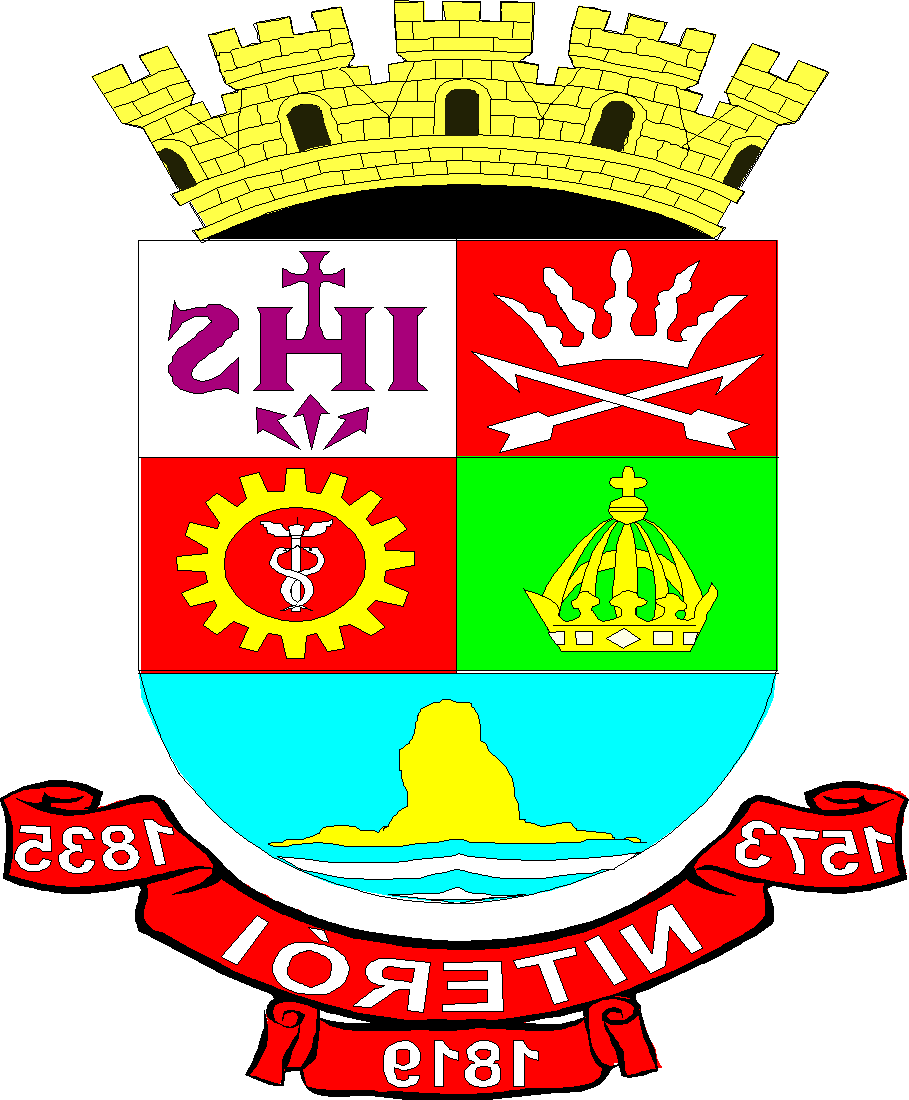                                                  Câmara Municipal de Niterói                                                            Serviço de Atas         Ata da Trigésima Nona Reunião do Primeiro Período Ordinário do ano de dois mil e vinte e quatro, presidida pelo Senhor Vereador Milton Carlos Lopes (CAL), Presidente.                                     Às dezesseis horas e dez minutos, do dia vinte e nove (29) do mês de maio, do ano de dois mil e vinte e quatro, sob a presidência pelo Senhor Vereador Milton Carlos Lopes (CAL) reuniu-se, ordinariamente, a Câmara Municipal de Niterói. A Primeira e a Segunda Secretarias foram ocupadas, respectivamente, pelos Senhores Vereadores Emanuel Jorge Mendes da Rocha e Fabiano Gonçalves, o segundo, a convite. Além desses Vereadores responderam à chamada nominal os seguintes Senhores Vereadores: Adriano dos Santos Oliveira (Boinha), Paulo Fernando Gonçalves Velasco, Roberto Fernandes Jales (Beto da Pipa) e Túlio Rabelo de Albuquerque Mota (Professor Túlio); foram consignadas as presenças dos seguintes Senhores Vereadores: Anderson José Rodrigues (Pipico), Benny Briolly, Douglas de Souza Gomes, Jorge Andrigo de Carvalho, Leandro Portugal Frazen de Lima, Luiz Carlos Gallo de Freitas, Paulo Eduardo Gomes e Rodrigo Flach Farah; permaneceram ausentes os seguintes Senhores Vereadores: Daniel Marques Frederico, José Adriano Valle da Costa (Folha) e Renato Ferreira de Oliveira Cariello (todas Justificadas) Carlos Otávio Dias Vaz (Casota), Leonardo Soares Giordano e Robson Guimarães José Filho (Binho), perfazendo em Plenário a frequência de quinze (15) Senhores Edis. Havendo número legal, o Senhor Presidente iniciou a presente reunião “Com a proteção de Deus, estão abertos e serão encerrados os nossos trabalhos”. O Senhor Vereador Fabiano Gonçalves leu um trecho bíblico, a convite. A Ata da Reunião anterior foi lida e aprovada, sem observações. A seguir, o Senhor Presidente passou ao Expediente Legislativo: Lidos e encaminhados os Projetos de Lei nºs 119/24 de autoria do Vereador Anderson (Pipico); 120/24 de autoria do Vereador Professor Túlio; 121 e 122/24 ambos de autoria do Vereador Leonardo Giordano; lidas e encaminhadas as Indicações nºs 2524, 2525, 2526, 2527, 2530, 2531 e 2535/24 todas de autoria do Vereador Binho Guimarães; 2528/24 de autoria do Vereador Adriano (Boinha); 2529/24 de autoria do Vereador Anderson (Pipico); 2532 e 2533/24 ambas de autoria do Vereador Casota; 2534/24 de autoria do Vereador Beto da Pipa; 2536/24 de autoria do Vereador Leandro Portugal; 2537, 2538, 2539, 2540, 2541, 2542, 2543, 2544, 2545, 2546, 2547, 2548, 2549, 2550, 2551 e 2552/24 todas de autoria do Vereador Douglas Gomes; 2553, 2554, 2555, 2556 e 2557/24 todas de autoria do Vereador Adriano Folha; lidas e aprovadas as Moções nºs 1208/24 de autoria do Vereador Leandro Portugal; 1209, 1210, 1212, 1213, 1214 e 1215/24 todas de autoria do Vereador Binho Guimarães; 1211/24 de autoria da Vereadora Benny Briolly com voto contrário do Vereador Douglas Gomes. Continuando, foi requerido e obtido um minuto de silêncio pelo falecimento do ex-deputado Otoni de Paula Pai, pastor e político influente na política Fluminense e da menina Sophia Ângela Veloso, de 11 anos que foi brutalmente assassinada. Em seguida, o Vereador Douglas Gomes solicitou por uma questão de ordem solicitar ao Senhor Presidente que adentrasse em Plenário o intérprete de libras para que realizasse a tradução na Língua Brasileira de Sinais dessa Reunião para a comunidade surda que se encontrava na galeria desta Casa Legislativa, que prontamente foi obtido pelo Senhor Presidente. Continuando, o Senhor Presidente passou de imediato à Ordem do Dia: Projetos de Decreto Legislativo n°s 118, 134 e 135/24 de autoria do Vereador Fabiano Gonçalves; foram lidos pelo Senhor Presidente os respectivos pareceres favoráveis da CCJ. Aprovado em Discussão Única. Projeto de Decreto Legislativo n° 100/24 de autoria do Vereador Paulo Velasco; foi lido pelo Senhor Presidente o Parecer favorável da CCJ. Aprovado em Discussão Única. Projeto de Lei nº 183/23 de autoria do Vereador Adriano (Boinha); foram lidos pelo Senhor Presidente os Pareceres favoráveis das Comissões competentes.  Aprovado em 1ª e 2ª Discussão e Redação Final, com a devida dispensa de Interstício legal requerida e obtida pelo Douto Plenário. Usaram da palavra para justificativa do voto o Autor e o Vereador Douglas Gomes. Projeto de Lei nº 014/24 de autoria do Vereador Adriano (Boinha); foram lidos pelo Senhor Presidente os Pareceres favoráveis das Comissões competentes, discutido pelo Autor e pelos Vereadores Douglas Gomes, Andrigo de Carvalho, Professor Túlio e Fabiano Gonçalves. Aprovado em 1ª Discussão. Com Abstenção de voto dos Vereadores Paulo Eduardo Gomes e Professor Túlio e voto Contrário do Vereador Douglas Gomes. Usou da palavra para justificativa do voto o Autor. Projeto de Lei nº 060/23 de autoria do Vereador Anderson (Pipico); foram lidos pelo Senhor Presidente os Pareceres favoráveis das Comissões competentes. Aprovado em 2ª Discussão e Redação Final. Usou da palavra para justificativa do voto o Autor. Projeto de Lei n° 038/24 de autoria do Vereador Douglas Gomes; foram lidos pelo Senhor Presidente os Pareceres favoráveis das Comissões competentes, com Parecer favorável, Verbal, da Comissão de Cultura, pelo Membro Vereador Anderson (Pipico), discutido pelos Vereadores Douglas Gomes e Professor Túlio. Aprovado em 2ª Discussão e Redação Final. Dando prosseguimento, o Senhor Presidente deu por aberto o Pequeno Expediente aos Senhores Vereadores que nesta tarde-noite, notabilizou-se, hoje, nesta Casa, por dois momentos de extrema significância. Primeiro, ao iniciar o ressaltar do Vereador Douglas Gomes concernente ao Projeto de Lei nº 031/24 de sua autoria, que instituía no Calendário Oficial de Niterói a Semana da Cultura da pessoa surda, e como apoio à causa, a demonstração do tradutor e intérprete em Libras o Senhor Fabiano Guimarães que pôs-se na Tribuna e assim transmitiu a todos a sessão, principalmente, à comunidade surda que estava presente, este Vereador objetivava com esse Projeto tratar de uma discussão considerável e emblemática e que o Poder Público ainda não tinha se debruçado em solucionar e entregar uma Acessibilidade digna a essas pessoas. Relembrando que esta Casa preocupada com essa questão já tinha à aprovação de uma Emenda, um Orçamento para contratar temporariamente e lançar um Edital por um concurso e ter intérprete de Libras em todas as sessões ordinárias, extraordinárias e em todas as Audiências Públicas; e era fundamental registrar o apoio dos vinte e um Vereadores deste Poder; logo, em forma de agradecimento, o Professor de Libras da UFF Bruno Ramos subiu à Tribuna e junto com a comunidade surda, usou a Língua Brasileira de Sinais e fez os agradecimentos pelo Projeto de Lei supracitado sobre a Semana da Arte da Cultura surda e promoção da língua de sinais, como também agradeceu ao Vereador Douglas Gomes, ao Fabiano Guimarães que fazia a tradução simultânea e a esta Casa do povo. Após, o Vereador Andrigo de Carvalho, Líder de Governo somou-se a iniciativa do Vereador, colocando-se à inteira disposição como coautor de um Projeto desta magnitude e também para Projetos futuros que fossem dessas circunstâncias e que poderia contar com seu apoio; e a réplica do Vereador Douglas Gomes ao Vereador Andrigo de Carvalho, aceitando-o e fez os devidos agradecimentos. Continuando, o Vereador Douglas Gomes saudou a presença do Deputado Federal Carlos Jordy, neste Parlamento, ainda o seu agradecimento a este parlamentar pela aprovação na Câmara Federal da transferência de uma verba de um milhão de reais, na utilização do Centro de Referência para o Autista, uma vez que  Niterói era o único que não havia; no entanto, Maricá, São Gonçalo e Itaboraí  existiam e argumentações, sobre; para mais e finalizando suas elocuções repudiou o ataque ao Deputado Federal Zacarias sofrido pela  Vereadora Benny Briolly, na sessão anterior, falou atrocidades, uma demonstração de total desconhecimento, nem mesmo leu um pouco de sua história, acerca deste renomado e conhecido internacionalmente médico-cirurgião pediatra, um dos primeiros a separar gêmeas siamesas; e parabenizou aos colegas de Parlamento pela derrubada do Projeto de Lei de autoria dessa Vereadora alusiva ao tema de seu Projeto. Seguidamente, o rememorar questionado e indignado da Vereadora Benny Briolly quando reiterou o tema aborto quanto a esta Casa ser contra, o que era constitucional e regulamentado; ainda, demarcou a falácia e as mentiras do Vereador Douglas Gomes, “bolsonarista”, recalcado, “sem empoderamento político” sendo parte de uma “direita falida” em Niterói; e iterou que o tal do “feticídio” era o mesmo que o “esgoto” do “bolsonarismo” nessa cidade que era representado pelo Vereador deste Poder Douglas Gomes; e enfatizou “Aqui tem mulher para dizer que não passará nesta cidade e se for preciso será condenado de novo”, já que o foi em 1ª e 2ª  Instancias. Ademais, segundo a parlamentar a afirmativa de que nesta Câmara não existiam discordâncias de ideias, e sim, posicionamentos e “demarcações políticas”. Neste instante, a informação do Vereador Douglas Gomes à Vereadora Benny Briolly, “Hoje, saiu no Diário Oficial, após transitado e julgado que não pesa nenhuma condenação contra, este, que vos informa. Assim, a covardia foi desfeita e pelo visto a Vereadora não sabia disso”. O Vereador Fabiano Gonçalves apresentou de forma explicativa quatro temas: primeiro, a informação acerca dos quatorze planos de saúde suspensos devido a falta de assistência as crianças no espectro autista TDAH e outras doenças, a partir de uma conversa com o Presidente da Câmara Federal Arthur Lyra e os impactos disso; segundo, à autorização do TCE à Prefeitura para licitar via Emusa a continuidade da reforma do “Cine” Icaraí, onde na verdade uma obra de restauração, o que custaria cinquenta e cinco  milhões de reais, em doze meses; terceiro, a publicação no Diário Oficial que na quinta-feira era ponto facultativo, e não era feriado, como na sexta-feira, o que para o setor econômico/empresarial, era o mais prejudicado; mencionou a respectiva Lei, mostrando o que era feriado nacional, lendo e comentando; quarto e último, o comunicado: a reunião CFFCO, do dia três foi cancelada, por coincidência, o dia da primeira Audiência Pública quando discutir-se-á a LDO, na segunda-feira, às dezenove horas; portanto, a apresentação de Emendas à LDO foi postergada. Em seguida, as críticas graves do Vereador Professor Túlio: A CCJ da Câmara Federal ter aprovado o Projeto de Decreto Legislativo nº 486/23 que acabava com a vacinação das crianças e indignou-se; afinal, era uma questão de Saúde Pública, mesmo que algumas crianças não pudessem, exclamou; e questionou “Sabem quem não quer a vacinação, a fala enfática da Bancada do PL que não quer proteger as nossas crianças, e sabem quem faz isso”, indagou; e afirmou “o bolsonarismo” nenhum voto a este, precisa ser derrotado em Niterói”, aparte do Vereador Paulo Eduardo Gomes. Findando, o Vereador Adriano (Boinha) concernente ao assunto vacina, colocou-se como exemplo por ter sido vítima de meningite; em segundo momento, o Vereador fez os agradecimentos ao Prefeito Axel Grael pelo atendimento a sua Indicação pela reforma da Associação de Moradores do Morro da Penha que saíra no Diário Oficial no dia de hoje e parabenizou este Governo e que fizesse valer a que veio. Esta Ata, no seu inteiro teor, foi registrada nos Anais desta Câmara Municipal. Não havendo mais oradores inscritos, o Senhor Presidente encerrou à presente reunião, às dezessete horas e quarenta e cinco minutos marcando à próxima, para o dia quatro de junho do corrente, à hora Regimental.  De acordo com o que se estabelece o Regimento Interno foi lavrada esta Ata por                                                               Redatora chefe do Serviço de Atas, a qual depois de lida e aprovada vai assinada pelos membros da Mesa.                                                                                                                   ________________________                                                                  Presidente                                                                                     ________________________                                                 ______________________                                           1º Secretário                                                                              2º Secretário    